MELLÉKLETEKAz elkészült tanulói munkák: 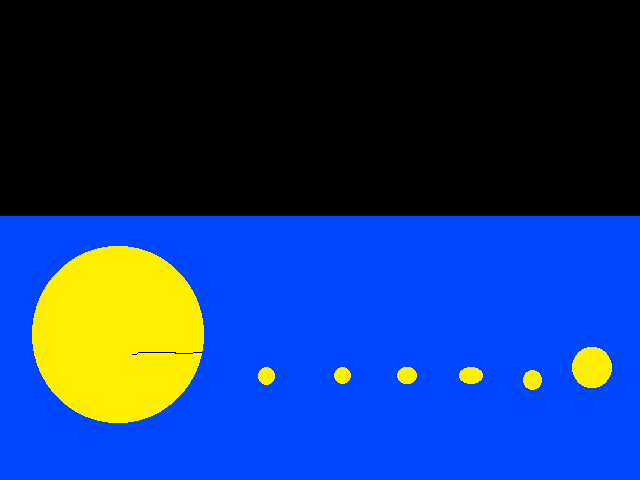 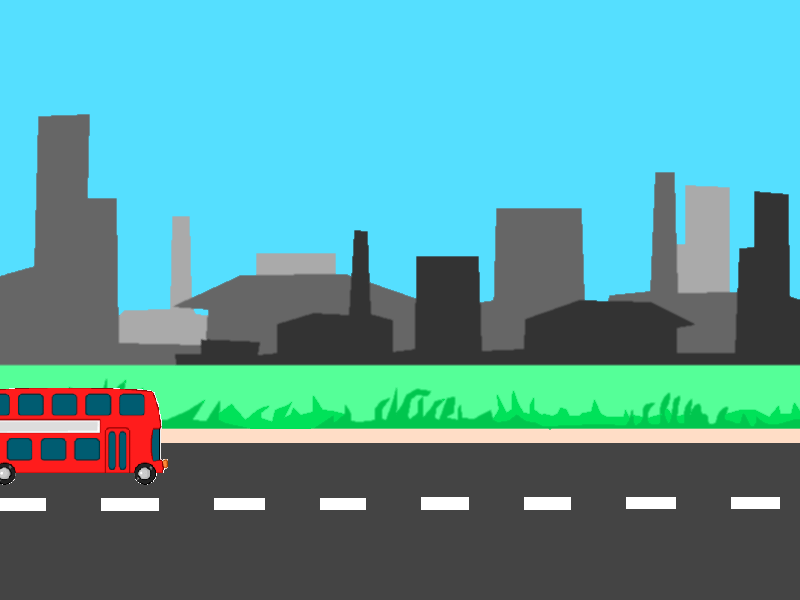 